FFA Leadership RetreatWho:Any FFA member who would like to attendWhat:This leadership Retreat will help you become a stronger FFA member.You will meet many new friends.Have a lot of fun and learn new things.When/Where:East River: June 29-July 1 @ Swan LakeWest River: July 7-July 10 @ CusterCost:$130.00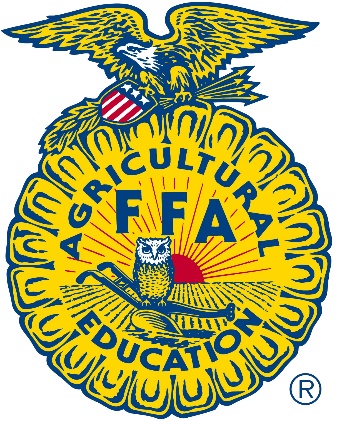 If you want to attend, I need to know by May 21st.